Koraunui Care Centre Holiday Programme October 2021Koraunui Care Centre Holiday programme will be operating from Monday 4 to Friday 15 October during the upcoming school holidays. Check out details for the programme below and if would like to make a booking fill in and return the reply slip to the Koraunui School office by Monday 21 September.  You will then be sent an enrolment/confirmation form to secure your child(ren’s) place. If you require financial assistance, please contact WINZ for information on a subsidy, or a form may be requested from the school office.  Once your booking is confirmed you are liable for the charges, whether your child attends the programme or not, unless notification of cancellation is received by Tuesday 28 September.Please note: As well as the listed activities there will be various arts and crafts and games offered each day, as well as cooking activities on some days.Enrolments close Monday 21 September please get your enrolment request in before then – thanks  Where we have outstanding debt, we will not accept bookings for children unless this is paidKoraunui Kids Care Holiday Programme - Expression of Interest Please note this is an indication only, an enrolment form will be sent on receipt of this form. Childs Name(s): _____________________________________________________Parent Name: _________________________________ Contact Number: __________    Please fill in spaces for sessions you would like your child to attend and return this booking form to the school office by Monday 21 September.Getting your booking in on time allows time to confirm booking numbers and do the staff roster - thanksMonday 4 OctPipe Cleaner animals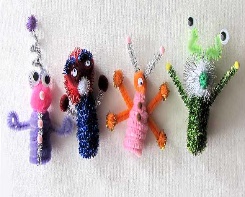 Tuesday 5 Oct Decorate paper lanterns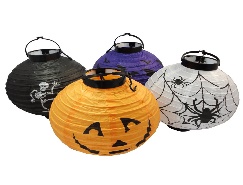 Wednesday 6 Oct Salt dough craft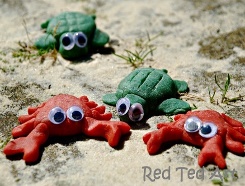 Thursday 7 OctWeaving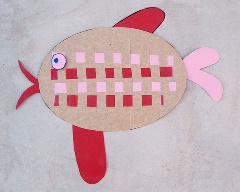 Friday 8 OctScavenger hunt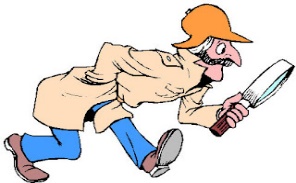 Monday 11 OctArt with local artist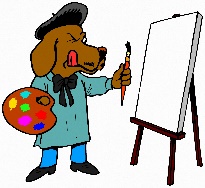 Tuesday 12 OctPlanter boxes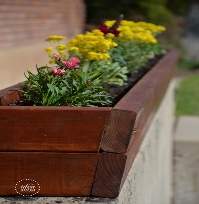 Wednesday 13 OctShrinkies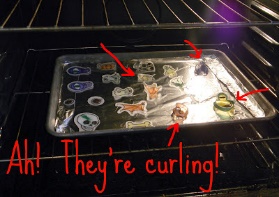 Thursday 14 OctDecorate a trinket box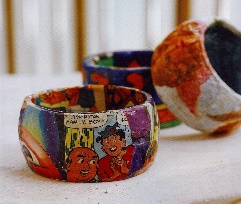 Friday 15 OctRock ‘n’ Roll Day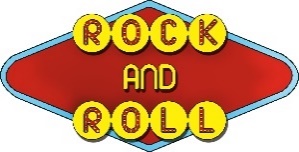 October7-8am8am-12pm12-5pm5-5:45pm9-3pmTotal to payMonday 4$5.00$20.00$25.00$3.75$30.00Tuesday 5$5.00$20.00$25.00$3.75$30.00Wednesday 6$5.00$20.00$25.00$3.75$30.00Thursday 7$5.00$20.00$25.00$3.75$30.00Friday 8$5.00$20.00$25.00$3.75$30.00                                                                               Total to pay                                                                               Total to pay                                                                               Total to pay                                                                               Total to pay                                                                               Total to pay                                                                               Total to payOctober7-8am8am-12pm12-5pm5-5:45pm9-3pmTotal to payMonday 11$5.00$20.00$25.00$3.75$30.00Tuesday 12$5.00$20.00$25.00$3.75$30.00Wednesday 13$5.00$20.00$25.00$3.75$30.00Thursday 8$5.00$20.00$25.00$3.75$30.00Friday 14$5.00$20.00$25.00$3.75$30.00Total to payTotal to payTotal to payTotal to payTotal to payTotal to pay